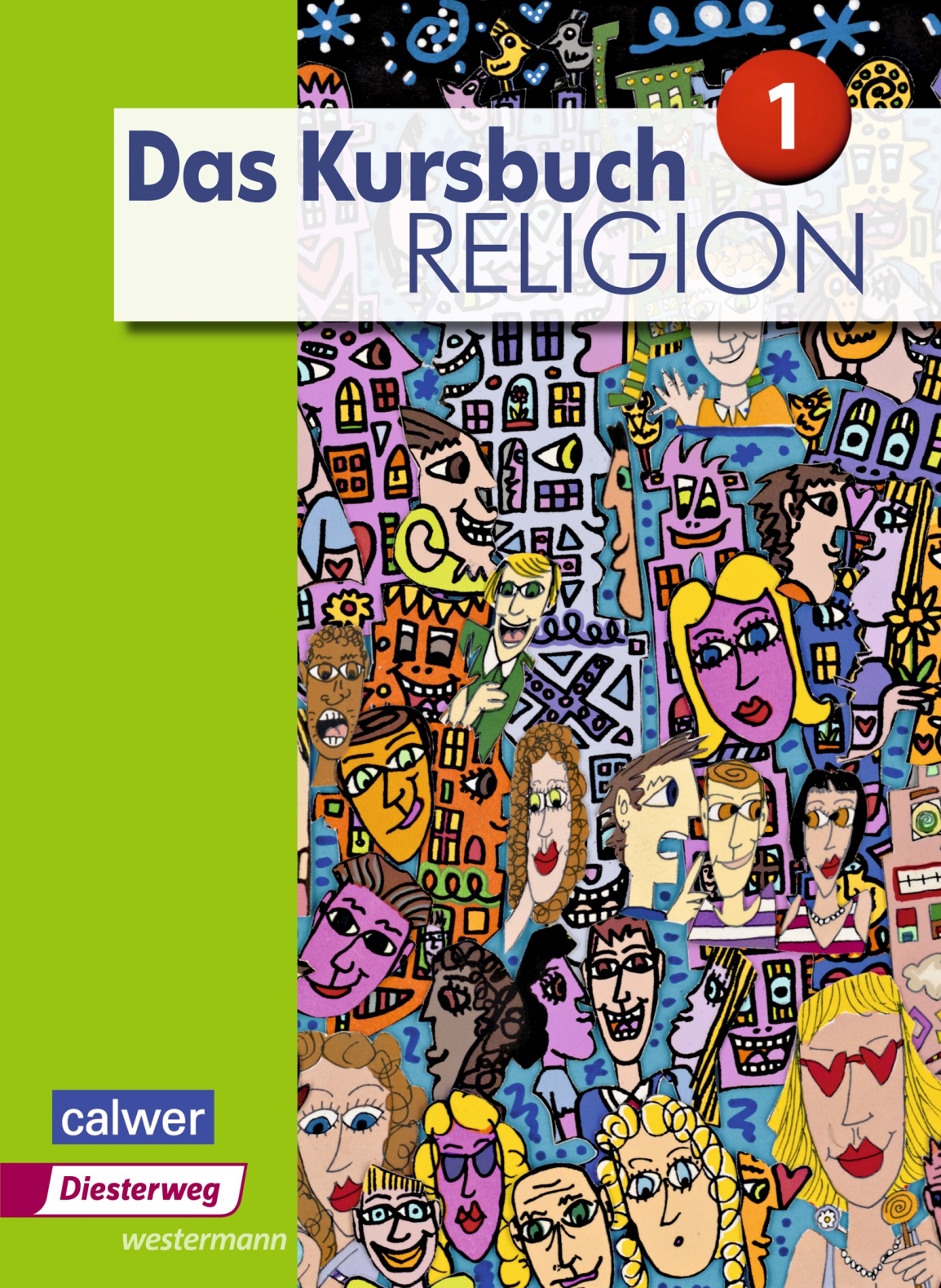 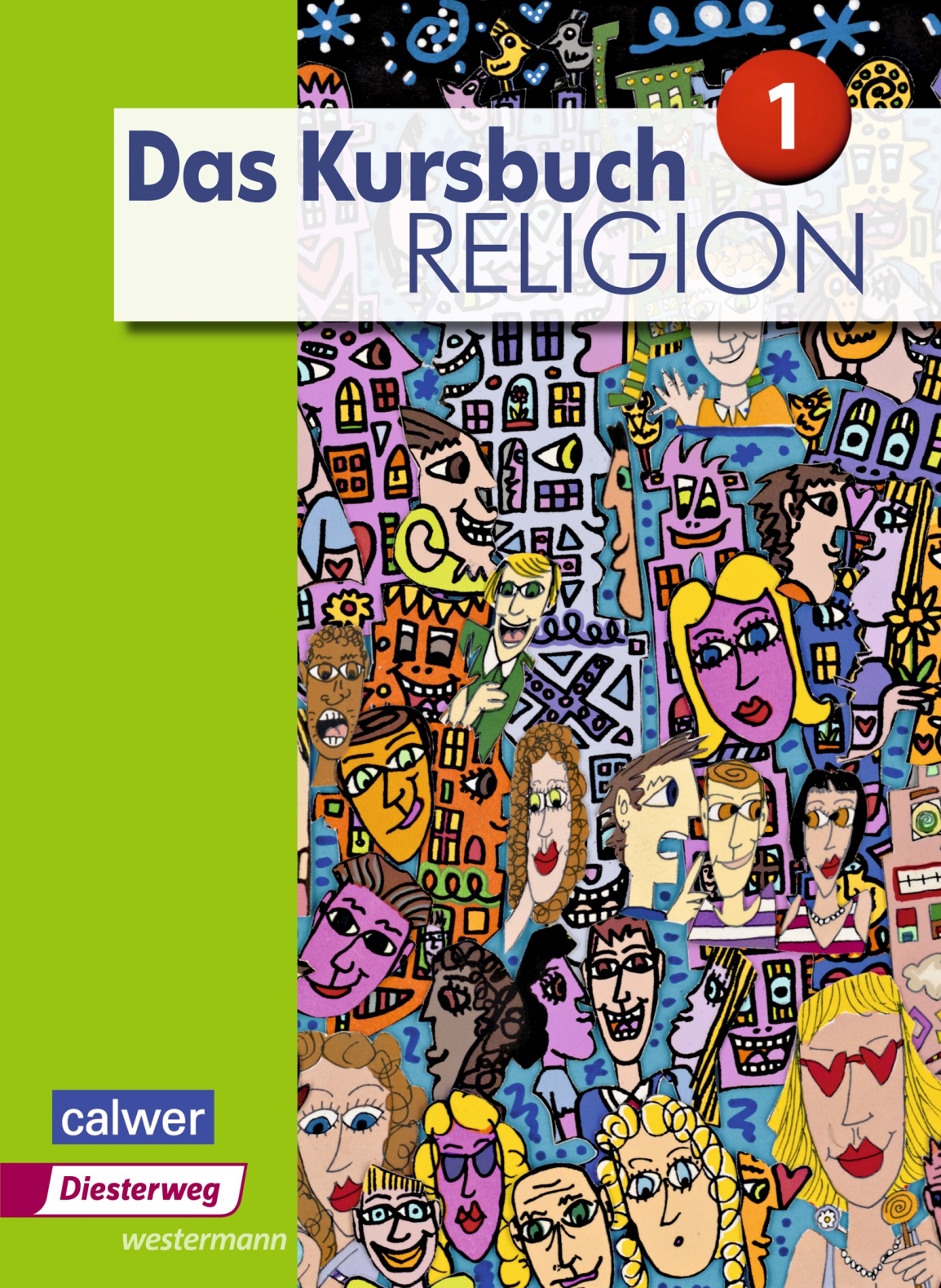 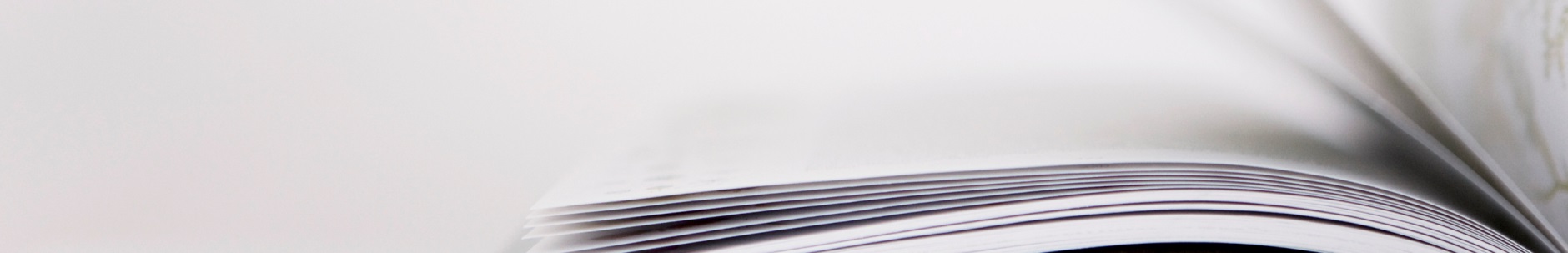 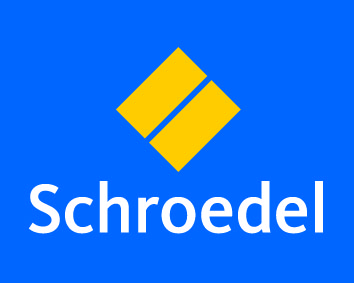 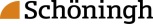 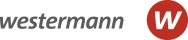 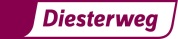 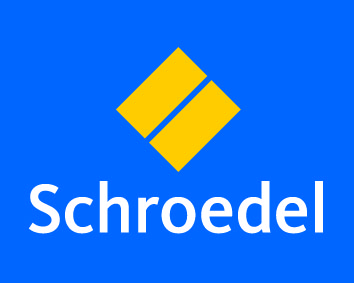 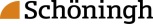 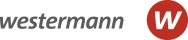 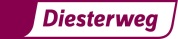 PLANUNGSHILFENInhaltsfeld 1: Menschliches Handeln in Freiheit und VerantwortungInhaltliche Schwerpunkte: Leben in Gemeinschaft; Verantwortung in der Welt als Gottes SchöpfungSachkompetenz: Die Sch.beschreiben für konkrete Situationen aus ihrer Lebenswelt gemeinschaftsförderliches und gemeinschaftshinderliches Verhalten, auch im Hinblick auf die Nutzung sozialer Medien, deuten biblische Texte, in denen es um das Gelingen oder Nichtgelingen von Gemeinschaft geht, vor dem Hintergrund eigener Erfahrungen,beschreiben in Ansätzen das Verhältnis von gegenwärtigen Erklärungsansätzen zur Weltentstehung und dem biblischen Schöpfungsgedanken,identifizieren die biblischen Schöpfungstexte als Glaubensaussagen, erläutern Beispiele der Übernahme von Verantwortung für das Leben und in der (Um-)Welt als Konsequenz aus dem Verständnis der Welt als Schöpfung Gottes. Schwerpunktkapitel: Nach Mensch und Welt fragen, Verantwortlich handelnS. 160ff. Die Frage nach dem guten Miteinander stellenS. 161 Wahrheit und LügeS. 162 Zu einem Streit gehören immer zweiS. 163 Gewalt hat viele GesichterS. 166 Sich nach Regeln richtenS. 174ff. Gute Gründe habenS. 176 Gewalt ist keine LösungS. 177 Streiten und sich versöhnenS. 19ff. Mich als Geschöpf Gottes wahrnehmenS. 22f. Die Welt – entstanden … und geschaffenS. 24f. Von der Welt als der guten Schöpfung sprechenS. 114f. Entstehung der Bibel: AnfangsgeschichtenS. 115 Zwei SchöpfungserzählungenS. 28ff. Mit anderen in Gottes Schöpfung lebenS. 29 Gott für seine Schöpfung danken und lobenS. 30f. Als Gottes Stellvertreter die Schöpfung bewahrenS. 32 Den nahen Nächsten wahrnehmenS. 33 Mit „Behinderten“ leben und lernenS. 34 Den fernen Nächsten wahrnehmenS. 35 Gerechtigkeit fördernS. 36 Die Mitgeschöpfe wahrnehmenS. 37 Tiere und Pflanzen schützenS. 164f. Von Tieren und Menschen / Verantwortlich für die Tiere: der MenschS. 181ff. Von Vorbildern lernenS. 182 AmosS. 183 Rosa ParksS. 184 Janusz KorczakS. 185 Gabriel Martins aus RioS. 186 Henry DunantS. 187 Franz von Assisi: Schöpfung bewahrenUrteilskompetenz: Die Sch.beurteilen biblische und außerbiblische Regeln für ein gutes Miteinander und Möglichkeiten eines konstruktiven Umgangs mit Konflikten,erörtern bezogen auf ihren Alltag die Möglichkeiten eines nachhaltigen Umgangs mit den Ressourcen der Erde vor dem Hintergrund der Verantwortung für die Schöpfung.S. 230ff. Miteinander sprechen: Gesprächsregeln u.a.S. 167ff. Regeln bedenken, die guttunS. 168 Zehn GeboteS. 169 Das höchste GebotS. 170 Der barmherzige SamariterS. 171 Die Goldene RegelS. 172 Bebauen und BewahrenS. 173 Herrschet!Siehe auch oben zu Sachkompetenz.Inhaltsfeld 2: Die Frage nach GottInhaltlicher Schwerpunkt: Gottesvorstellung und der Glaube an GottSachkompetenz: Die Sch.beschreiben subjektive Gottesvorstellungen,identifizieren in biblischen Erzählungen Erfahrungen mit Gott,erläutern die Grundhaltung des Glaubens an Gott in biblischen Erzählungen als Vertrauen,beschreiben in Auseinandersetzung mit biblischen Texten in elementarer Form lebensgeschichtliche Veränderungen von Gottesvorstellungen und Gottesglauben sowie deren Anlässe.Schwerpunktkapitel: Über Gott nachdenkenS. 40ff. Gottesvorstellungen beschreibenS. 41 Schwierige FragenS. 42f. Vorstellungen von Gott erforschenS. 44 Ich habe nie aufgehört zu betenS. 45 Zum Glauben gehören GeschichtenS. 46 Alles ist Teil eines großen RätselsS. 47 Die großen Fragen stellen … und Antworten suchenS. 48ff. Dem Gott der Bibel begegnenS. 49 Abraham und Sara gehen ihren WegS. 50 Mose: Im Auftrag Gottes handelnS. 51 Aussichtslos? (Daniel)S. 52f. Klageworte – Vertrauensworte (Psalmen)S. 54 Danken, Loben, PreisenS. 55 Jesus lehrt beten: Das VaterunserS. 56 Gott in meinem LebenS. 57 Jesus und Gott (Zachäus)S. 58 Wer ist der Hirte? ( vom verlorenen Schaf)S. 59 Psalm 23: Gott sorgt für michUrteilskompetenz: Die Sch.erörtern die Entwicklung bzw. Veränderung von Gottesvorstellungen und Gottesglauben im Lebenslauf bei sich und anderen und formulieren erste Einschätzungen dazu,begründen in Ansätzen einen eigenen Standpunkt zur Frage nach Gott.S. 60ff. Bilder von Gott vergleichenS. 61 Biblische Bilder von GottS. 62 Wie ein Licht bist duS. 63 Dürfen wir Gott in Bildern darstellen?S. 64f. Gott in KünstleraugenS. 66 Gottesvorstellungen kreativ zum Ausdruck bringenS. 67 Gott ist die LiebeS. 233 Ein Gebet formulierenSiehe auch oben zu Sachkompetenz.Inhaltsfeld 3: Jesus, der ChristusInhaltlicher Schwerpunkt : Jesus von Nazareth in seine Zeit und UmweltSachkompetenz: Die Sch.benennen wesentliche Stationen im Leben Jesu,ordnen Jesus von Nazareth in seine Zeit und Umwelt ein,erläutern an neutestamentlichen Beispielen den Zusammenhang von Jesu Reden und Handeln,erklären an Beispielen Jesu Auftreten und Handeln als Auseinandersetzung mit der jüdischen Tradition, erklären, dass für Menschen christlichen Glaubens Jesus von Nazareth der im Alten Testament verheißene Messias ist.Schwerpunktkapitel: Jesus Christus nachspürenS. 75ff. Über die Geschichte Jesu Auskunft gebenS. 76 Euch ist heute der Heiland geboren, Titel Heiland, Christus, Messias, Herr S. 117 Zwei WeihnachtsgeschichtenS. 77 An dir habe ich Freude (Taufe Jesu)S. 78 Und er predigte in den SynagogenS. 79 NachfolgeS. 80 Wenn ihr nicht werdet wie die KinderS. 81 Heilung des GelähmtenS. 81 Der Sabbat ist um des Menschen willen da (Pharisäer, Sadduzäer)S. 82 Einzug in JerusalemS. 85 Angst (Jesus in Gethsemane)S. 86 Leiden, Sterben und Auferstehung JesuS. 87 Jesus stirbt am KreuzS. 88 Die Auferstehung JesuS. 90ff. Gleichnisse Jesu erzählen und deutenS. 91 Selbstwachsende Saat und SenfkornS. 92 Barmherziger Vater (vgl. auch S. 123)S. 92 Ein Gleichnis von heute (R. Mey: Zeugnistag)S. 94f. Arbeiter im WeinbergS. 95f. Großes Festmahl Urteilskompetenz: Die Sch.erörtern die Bedeutung von Orientierungen an Leben und Botschaft von Jesus, dem Christus, im Alltag. S. 70ff. Spuren von Jesus im Alltag wahrnehmenS. 71 Fisch, Hirte, Kreuz …S. 73 Wie passt das alles zusammen? (Ostern)S. 74 In der Kirche Jesus begegnenSiehe auch oben zu Sachkompetenz, z.B. S. 90ff. GleichnisseInhaltsfeld 4: Kirche und andere Formen religiöser GemeinschaftInhaltlicher Schwerpunkt: Kirche in konfessioneller VielfaltSachkompetenz: Die Sch.beschreiben die Entstehung der Kirche aus dem Glauben an Jesus Christus und identifizieren sie als Nachfolgegemeinschaft,beschreiben unterschiedliche christliche Konfessionen und Denominationen anhand von Gebäuden, Personen und religiöser Praxis,differenzieren zwischen Kirche als Gebäude und als Glaubensgemeinschaft und erläutern Zusammenhänge zwischen beiden Formen,identifizieren eine evangelische Ortsgemeinschaft als eine Konkretion von Kirche, vergleichen die evangelische und die katholische Kirche in Bezug auf Gemeinsamkeiten und Unterschiede,identifizieren Gotteshäuser als Orte gelebten Glaubens und unterscheiden diese von profanen Räumen, identifizieren Symbole des christlichen Glaubens sowie religiöse Formensprache, benennen Beispiele von ökumenischer Zusammenarbeit.Schwerpunktkapitel: Die Vielfalt der Kirche entdeckenS. 151 Ursprung der KircheS. 126ff. Konfessionen unterscheidenS. 131 Warum unterscheiden wir evangelisch und katholisch?S. 132 In der Kirche sind alle willkommen – Gemeindeleben vor OrtS. 133 Evangelisch – katholisch – protestantischS. 134 Woran erkennt man katholische GemeindenS. 135 Der Papst, das Oberhaupt der katholischen KircheS. 136 Heilige – vorbildliche Christen – GedenktageS. 137 Evangelisch –katholisch – christlichS. 138f. Wir erkunden evangelische und katholische KirchenräumeS. 140f. Die orthodoxen KirchenS. 222, 225 SymboleS. 150ff. Ökumene gestaltenS. 151 Ökumene es eine Gemeinschaft der VerschiedenenS. 152 Wo fängt Ökumene an?S. 153 Taufe verbindet ChristenS. 154 Ökumene verbindet Menschen weltweitS. 155 Perlen des GlaubensUrteilskompetenz: Die Sch.vergleichen und bewerten unterschiedliche Erfahrungen mit Kirche,erörtern in Ansätzen die Bedeutung unterschiedlicher Glaubenspraktiken für die verschiedenen Konfessionen.S. 132 Gemeindeleben vor OrtS. 134 Woran erkennt man katholische Gemeinden (Messdiener)S. 134 Evangelisch – katholisch – christlich S. 156f. Ökumene in der Schule, SchulgottesdienstSiehe auch oben zu SachkompetenzInhaltsfeld 5: Zugänge zur BibelInhaltlicher Schwerpunkt: Die Bibel – Geschichte, Aufbau und BedeutungSachkompetenz: Die Sch.erläutern in Grundzügen Entstehung und Aufbau der Bibel, beschreiben die Bibel als Bibliothek mit Büchern unterschiedlicher Herkunft und Texten unterschiedlicher Gattungen, zeigen auf, dass biblische Erzählungen Erfahrungen ausdrücken, die Menschen mit Gott gemacht haben, beschreiben in elementarer Form mögliche Bedeutungen biblischer Aussagen und Einsichten für das heutige Leben. Schwerpunktkapitel: Der Bibel begegnenS. 105ff. Sich in der Bibel zurechtfindenS. 106 Die Bibel in der Hand (Kapitel, Verse, Fußnoten)S. 107 Wie zitiere ich richtig?S. 108 Ein Buch – viele Bücher (Bibel als Bibliothek)S. 109 Der Kanon der BibelS. 110f. Der lange Weg der Bibel (Entstehung)S. 112 Sprachen der Bibel: Hebräisch und GriechischS. 113 Übersetzung der BibelS. 114f. Entstehung der Bibel: Anfangsgeschichten, zwei SchöpfungserzählungenS. 116 Entstehung der Bibel: die EvangelienS. 117 Zwei WeihnachtsgeschichtenS. 118ff. Mit der Bibel umgehenS. 119 Bibelworte für das LebenS. 120 Die Bibel lesen, aber wie?S. 121 Bibelausgaben vergleichenS. 122f. Bibel erzählenS. 124 Bibel als Rap gestaltenS. 125 Bibel und Film vergleichenS. 126 Zur Bibel Stellung nehmenUrteilskompetenz: Die Sch.erörtern die besondere Bedeutung der Bibel für Menschen christlichen Glaubens, beurteilen in elementarer Form die Relevanz biblischer Glaubenserzählungen für Menschen heute.S. 100ff. Spuren der Bibel im Alltag entdeckenS. 101 Unserer BibelausstellungS. 122 Die Bibel in unserer SpracheS. 103 Biblische RedensartenS. 104 Einstellungen zur BibelSiehe auch oben zu Sachkompetenz, z.B. S. 119, 124, 126Inhaltsfeld 6: Religionen und Weltanschauungen im DialogInhaltlicher Schwerpunkt: Glaube und Lebensgestaltung von Menschen jüdischen, christlichen sowie islamischen GlaubensSachkompetenz: Die Sch.erklären anhand von biblischen Erzählungen die gemeinsame Berufung auf Abraham in Judentum, Christentum und Islam,vergleichen Ausstattung und Funktionen einer Synagoge, einer Kirche und einer Moschee,beschreiben zentrale Rituale und religiöse Handlungen in Judentum, Christentum und Islam als Gestaltungen des Glaubens und Lebens.Schwerpunktkapitel: Religionen begegnenS. 204f. Abraham – Vater dreier ReligionenS. 17 Und Abraham zog losS. 49 Abraham und Sara gehen ihren WegS. 194f. Symbole der ReligionenS. 196f. Wo Menschen gemeinsam beten: Kirche, Synagoge, MoscheeS. 198f. Feste der Religionen im JahrS. 200 Feste im LebenS. 208ff. Das Judentum erkundenS. 210 Woran glauben Juden eigentlich?S. 211 Jüdische FesteS. 212 SchabbatS. 213 Gast in einer jüdischen GemeindeS. 214 Gottesdienst in einer SynagogeS. 216f. SederabendS. 218f. Spurensuche auf einem jüdischen FriedhofUrteilskompetenz: Die Sch.erörtern an Beispielen Gemeinsamkeiten und Unterschiede in Glaube und Glaubenspraxis von Menschen jüdischen, christlichen sowie islamischen Glaubens,nehmen zu einseitigen Darstellungen von Menschen jüdischen, christlichen und islamischen Glaubens im Alltag oder in den Medien Stellung,bewerten Verhalten gegenüber Menschen anderer religiöser Überzeugungen im Alltag in Bezug auf Wertschätzung und Respekt.S. 202 Eine Begegnung vorbereitenS. 203 Wir sind keine Mohammedaner! S. 231 Respektvoll miteinander sprechenSiehe auch oben zu Sachkompetenz, z.B. S. 194f, 196f., 198f.Inhaltsfeld 7: Religion in Alltag und KulturInhaltlicher Schwerpunkt: Ausdrucksformen von Religion im Lebenslauf und JahreslaufSachkompetenz: Die Sch.identifizieren innerhalb des Jahreskreises christliche, jüdische und muslimische Feiertage,erklären Herkunft und Bedeutung christlicher Feiertage im Jahreskreis und vergleichen sie mit der Herkunft und Bedeutung jüdischer und muslimischer Feiertage, unterscheiden am Beispiel eines christlichen Festes religiöse und säkulare Ausdrucksformen, identifizieren und erklären Übergangsrituale im Lebenslauf von Menschen christlichen Glaubens als religiös gestalteten Umgang mit bedeutsamen Lebenssituationen.Schwerpunktkapitel: Die Vielfalt der Kirche entdecken, Religionen begegnenS. 142ff. Zeit erlebenS. 142 Feste und Feiern – wohltuende Unterbrechungen des AlltagslebensS. 144 SonntagS. 145 Unserem Kalender auf der SpurS. 146f. Der Kalender der christlichen Kirchen – das KirchenjahrS. 149 Christliche Feiertage abschaffen?S. 198f. Feste der Religionen im JahrS. 205 OpferfestS. 211 Jüdische FesteS. 212 Zeit zum Leben: SchabbatS. 77, 137 TaufeS. 153 Taufe verbindet ChristenS. 200 Feste im Leben (Taufe, Bar Mizwa, Beschneidung)Urteilskompetenz: Die Sch.beurteilen christliche Feste und Rituale bezüglich der Relevanz für ihr eigenes Leben und das von anderen,setzen sich mit der Bedeutung von Festen, Feiern und Ritualen für die jüdische, christliche und muslimische Religion auseinander und formulieren erste Einschätzungen zu Ähnlichkeiten und Unterschieden.S. oben zu Sachkompetenz